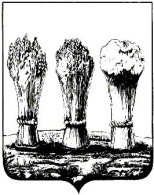 Глава администрации Первомайского района города ПензыП Р И К А ЗОб утверждении порядка принятия решений о признании безнадежной к взысканию задолженности по платежам в бюджет города ПензыВ соответствии со статьей 47.2 Бюджетного кодекса Российской Федерации, постановлением Правительства Российской Федерации от 06.05.2016 № 393 «Об общих требованиях к порядку принятия решений о признании безнадежной к взысканию задолженности по платежам в бюджеты бюджетной системы Российской Федерации», руководствуясь статьей 45 Устава города Пензы,ПРИКАЗЫВАЮ:1. Утвердить Порядок принятия решений о признании безнадежной к взысканию задолженности по платежам в бюджет города Пензы согласно приложению №1 к настоящему приказу.2. Утвердить состав Комиссии администрации Первомайского района города Пензы по признанию безнадежной к взысканию задолженности по платежам в бюджет города Пензы согласно приложению № 2 к настоящему приказу.3. Признать утратившими силу приказы главы администрации Первомайского района города Пензы:- от 07.07.2016 № 205-р «Об утверждении порядка принятия решений о признании безнадежной к взысканию задолженности по платежам в бюджет города Пензы»;- от 24.11.2016 № 324-р «О внесении изменений в приказ главы администрации Первомайского района города Пензы от 07.07.2016 № 205-р «Об утверждении Порядка принятия решений о признании безнадежной к взысканию задолженности по платежам в бюджет города Пензы, бюджет Пензенской области».4. Настоящий приказ опубликовать в муниципальной газете «Пенза» и разместить на интернет-странице администрации Первомайского района города Пензы официального сайта администрации города Пензы в информационно-телекоммуникационной сети «Интернет».5. Настоящий приказ вступает в силу на следующий день после дня его официального опубликования.6. Контроль за исполнением настоящего приказа возложить на главу администрации Первомайского района города Пензы.Глава  администрации					                     Л.Г. БеляковаПриложение № 1 к приказу главы администрацииПервомайского района города Пензыот _______ № ____ ______Порядок принятия решений о признании безнадежной к взысканию задолженности по платежам в бюджет города Пензы1.1 Настоящий Порядок принятия решений о признании безнадежной к взысканию задолженности по платежам в бюджет города Пензы (далее – Порядок) разработан в соответствии со статьей 47.2 Бюджетного кодекса Российской Федерации, постановлением Правительства Российской Федерации от 06.05.2016 № 393 «Об общих требованиях к порядку принятия решений о признании безнадежной к взысканию задолженности по платежам в бюджеты бюджетной системы Российской Федерации» и определяет порядок признания безнадежной к взысканию задолженности по платежам в бюджет города Пензы, главным администратором которых является администрация Первомайского района города Пензы (далее – Администрация).1.2. Положения настоящего Порядка не распространяются на платежи, установленные законодательством о налогах и сборах, законодательством Российской Федерации об обязательном социальном страховании от несчастных случаев на производстве и профессиональных заболеваний, правом Евразийского экономического союза и законодательством Российской Федерации о таможенном регулировании, на денежные обязательства перед публично-правовым образованием.2. Случаи признания безнадежной к взысканию задолженности по платежам в бюджет города Пензы:2.1. Платежи в бюджет города Пензы, не уплаченные в установленный срок, признаются безнадежными к взысканию в случае:1) смерти физического лица - плательщика платежей в бюджет города Пензы или объявления его умершим в порядке, установленном гражданским процессуальным законодательством Российской Федерации;2) признания банкротом индивидуального предпринимателя - плательщика платежей в бюджет города Пензы в соответствии с Федеральным законом от 26.10.2002 № 127-ФЗ «О несостоятельности (банкротстве)» - в части задолженности по платежам в бюджет города Пензы, не погашенной по причине недостаточности имущества должника;2.1) признания банкротом гражданина, не являющегося индивидуальным предпринимателем, в соответствии с Федеральным законом от 26.10.2002 № 127-ФЗ «О несостоятельности (банкротстве)» - в части задолженности по платежам в бюджет города Пензы, не погашенной после завершения расчетов с кредиторами в соответствии с указанным Федеральным законом;3) ликвидации организации - плательщика платежей в бюджет города Пензы - в части задолженности по платежам в бюджет города Пензы, не погашенной по причине недостаточности имущества организации и (или) невозможности ее погашения учредителями (участниками) указанной организации в пределах и порядке, которые установлены законодательством Российской Федерации;4) применения актов об амнистии или о помиловании в отношении осужденных к наказанию в виде штрафа или принятия судом решения, в соответствии с которым Администрация утрачивает возможность взыскания задолженности по платежам в бюджет города Пензы;5) вынесения судебным приставом-исполнителем постановления об окончании исполнительного производства и о возвращении взыскателю исполнительного документа по основанию, предусмотренному пунктом 3 или 4 части 1 статьи 46 Федерального закона от 02.10.2007 № 229-ФЗ «Об исполнительном производстве», если с даты образования задолженности по платежам в бюджет города Пензы прошло более пяти лет, в следующих случаях:- размер задолженности не превышает размера требований к должнику, установленного пунктом 2 статьи 6 Федерального закона от 26.10.2002 № 127-ФЗ «О несостоятельности (банкротстве)» для возбуждения производства по делу о банкротстве;- судом возвращено заявление о признании плательщика платежей в бюджет города Пензы банкротом или прекращено производство по делу о банкротстве в связи с отсутствием средств, достаточных для возмещения судебных расходов на проведение процедур, применяемых в деле о банкротстве;6) исключения юридического лица по решению регистрирующего органа из единого государственного реестра юридических лиц и наличия ранее вынесенного судебным приставом-исполнителем постановления об окончании исполнительного производства в связи с возвращением взыскателю исполнительного документа по основанию, предусмотренному пунктом 3 или 4 части 1 статьи 46 Федерального закона от 02.10.2007 № 229-ФЗ «Об исполнительном производстве», - в части задолженности по платежам в бюджет города Пензы, не погашенной по причине недостаточности имущества организации и невозможности ее погашения учредителями (участниками) указанной организации в случаях, предусмотренных законодательством Российской Федерации. В случае признания решения регистрирующего органа об исключении юридического лица из единого государственного реестра юридических лиц в соответствии с Федеральным законом от 08.08.2001 № 129-ФЗ «О государственной регистрации юридических лиц и индивидуальных предпринимателей» недействительным задолженность по платежам в бюджет города Пензы, ранее признанная безнадежной к взысканию в соответствии с настоящим подпунктом, подлежит восстановлению в бюджетном (бухгалтерском) учете.2.2. Помимо случаев, предусмотренных пунктом 2.1 настоящего Порядка, неуплаченные административные штрафы признаются безнадежными к взысканию, если судьей, органом, должностным лицом, вынесшими постановление о назначении административного наказания, в случаях, предусмотренных Кодексом Российской Федерации об административных правонарушениях, вынесено постановление о прекращении исполнения постановления о назначении административного наказания. 3. Функции по принятию решения о признании безнадежной к взысканию задолженности выполняет постоянно действующая Комиссия Администрации по признанию безнадежной к взысканию задолженности по платежам в бюджет города Пензы (далее - Комиссия).4. Для рассмотрения вопроса о списании задолженности, отдел финансов, учета и отчетности Администрации представляет в Комиссию письменное обращение о списании задолженности.К данному обращению для рассмотрения списания задолженности прилагаются следующие документы:1) выписка из отчетности Администрации об учитываемых суммах задолженности;2) справка Администрации о принятых мерах по обеспечению взыскания задолженности;3) документы, подтверждающие случаи признания безнадежной к взысканию задолженности по платежам в бюджет, в том числе:документ, свидетельствующий о смерти физического лица - плательщика платежей в бюджет или подтверждающий факт объявления его умершим;судебный акт о завершении конкурсного производства или о завершении реализации имущества гражданина - плательщика платежей в бюджет, являвшегося индивидуальным предпринимателем, а также документ, содержащий сведения из Единого государственного реестра индивидуальных предпринимателей о прекращении физическим лицом - плательщиком платежей в бюджет деятельности в качестве индивидуального предпринимателя в связи с принятием судебного акта о признании его несостоятельным (банкротом);судебный акт о завершении конкурсного производства или завершении реализации имущества гражданина - плательщика платежей в бюджет;документ, содержащий сведения из Единого государственного реестра юридических лиц о прекращении деятельности в связи с ликвидацией организации - плательщика платежей в бюджет;документ, содержащий сведения из Единого государственного реестра юридических лиц об исключении юридического лица - плательщика платежей в бюджет из указанного реестра по решению регистрирующего органа;акт об амнистии или о помиловании в отношении осужденных к наказанию в виде штрафа или судебный акт, в соответствии с которым администратор доходов бюджета утрачивает возможность взыскания задолженности по платежам в бюджет;постановление судебного пристава-исполнителя об окончании исполнительного производства в связи с возвращением взыскателю исполнительного документа по основанию, предусмотренному пунктом 3 или 4 части 1 статьи 46 Федерального закона от 02.10.2007 № 229-ФЗ «Об исполнительном производстве»;судебный акт о возвращении заявления о признании должника несостоятельным (банкротом) или прекращении производства по делу о банкротстве в связи с отсутствием средств, достаточных для возмещения судебных расходов на проведение процедур, применяемых в деле о банкротстве;постановление о прекращении исполнения постановления о назначении административного наказания.5. Комиссия в течение 5 рабочих дней с момента получения материалов рассматривает представленные документы.6. Решение Комиссии считается правомочным при присутствии на заседании Комиссии более половины списочного состава, утвержденного в приложении № 2 к данному Приказу.7. Решение Комиссии принимается большинством голосов присутствующих членов Комиссии. При равенстве голосов голос председательствующего является решающим.8. Комиссия, рассмотрев представленные документы:1) готовит проект решения о признании задолженности безнадежной к взысканию и подлежащей списанию;2) отказывает в признании задолженности безнадежной к взысканию (в случае предоставления неполного пакета документов, указанных в пункте 4 настоящего Порядка).9. Решение Комиссии оформляется протоколом заседания Комиссии в течение 3 рабочих дней после проведения заседания.10. Решение о признании безнадежной к взысканию задолженности оформляется в течение 5 рабочих дней после проведения заседания Комиссии актом, содержащим следующую информацию:1) полное наименование организации (фамилия, имя, отчество физического лица);2) идентификационный номер налогоплательщика, основной государственный регистрационный номер, код причины постановки на учет налогоплательщика организации (идентификационный номер налогоплательщика физического лица (при наличии);3) сведения о платеже, по которому возникла задолженность;4) код классификации доходов бюджетов Российской Федерации, по которому учитывается задолженность, его наименование;5) сумма задолженности;6) сумма задолженности по пеням и штрафам;7) дата принятия решения о признании безнадежной к взысканию задолженности;8) подписи членов комиссии.11. Оформленный комиссией акт о признании безнадежной к взысканию задолженности утверждается главой Администрации в 3-дневный срок с момента его представления.12. Со дня принятия решения о признании безнадежной к взысканию задолженности, она считается списанной.Приложение № 2 к приказу главы администрацииПервомайского района города Пензыот _______ № ____ ______СОСТАВКОМИССИИ АДМИНИСТРАЦИИ ПЕРВОМАЙСКОГО РАЙОНА ГОРОДА ПЕНЗЫПО ПРИЗНАНИЮ БЕЗНАДЕЖНОЙ К ВЗЫСКАНИЮ ЗАДОЛЖЕННОСТИПО ПЛАТЕЖАМ В БЮДЖЕТ ГОРОДА ПЕНЗЫ№ОзероваНаталья Владимировна-заместитель главы администрации Первомайского района города Пензы (председатель комиссии);ФомичеваГалина Васильевна-начальник отдела финансов, учета и отчетности администрации Первомайского района города Пензы (заместитель председателя комиссии);БорисоваНаталья Сергеевна-главный специалист отдела финансов, учета и отчетности администрации Первомайского района города Пензы (секретарь комиссии);МельцеваОльга Николаевна-ведущий специалист - секретарь административной комиссии Первомайского района города Пензы (член комиссии);КозловаСветлана Сергеевна-главный специалист-юрисконсульт администрации Первомайского района города Пензы (член комиссии);МакушкинаТатьяна Викторовна-начальник отдела делопроизводства и хозяйственного обеспечения администрации Первомайского района города Пензы (член комиссии);МеркуловаВалентина Анатольевна-главный специалист - ответственный секретарь комиссии по делам несовершеннолетних и защите их прав Первомайского района города Пензы (член комиссии).